Mitosis Study Guide1.  How many chromosomes do human body cells have?2. What happens if the spindle fibers do not work properly?3.  What would happen if cytokinesis did not occur?4.  What type of cells in your body reproduces using mitosis?5.  What is the purpose of mitosis in unicellular organisms?  What is the purpose of mitosis in multicellular organisms?6.  What happens during mitosis?  When does mitosis occur?7.  When the DNA in a cell is uncoiled and spread throughout the nucleus it is called __________________________.8.  What is the biggest difference seen during mitosis in plant versus animal cells?9.  Cells spend most of their time in what phase? ___________________10. Why is DNA replication necessary?  During which stage of the cell cycle does DNA replication occur?11.  If a parent cell begins with 14 chromosomes, as a result of mitosis there will be _____ daughter cells with ______ chromosomes each.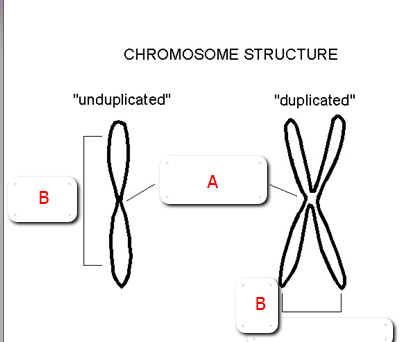 12.  Label the following on the picture below: replicated chromosome (2 sister chromatids), unreplicated chromosome, centromere.What type of reproduction is mitosis?  What type of cell do you start with and end with?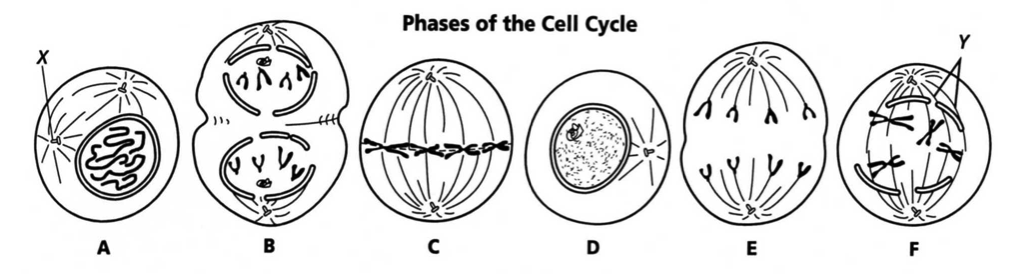 Describe what is happening in each of the phases of the cell cycle.	1.	2.	3. 	4. 	5. Which cell is in metaphase? ____________________________________In cell 5, what is the structure labeled Y? _______________________________________________________Which cell is not in a phase of mitosis? __________________________________What two main changes are taking place in cell 1? ___________________________________________Sequence the five diagrams in order from first to last. _________________________________________ Label the steps of the cell cycle.  Know what happens in each.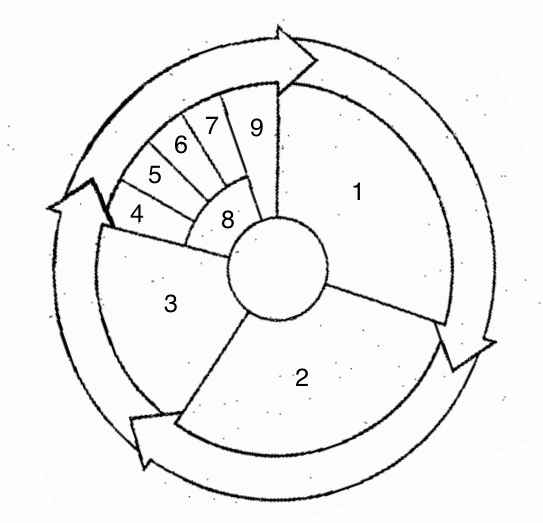 		1. 			2.		3. 		4. 		5. 		6. 		7.		8. 		9.